Name: 													Period: 		Hometown Climate GraphYou are going to create a climate graph for Salt Lake City, Utah.  Use the data below to create your graph.  REMEMBER: Temperature should be a line graph and Precipitation should be a bar graph.  Don’t forget to label the axis of your graph.Precipitation:Temperature:Name: 													Period: 		Clashing ClimatesDirections:  You will be assigned one of Earth’s major climate types.  You need to create a superhero persona for that climate.  Use the textbook and climate worksheet as a reference to help you answer the questions below.  Your answers must relate to information about your climate type.  Try to make the connection very clear.  Do your best.  Good Luck!Create a superhero identity for your climate type. (Name)What is your climate’s super power? Why? (Justify your answer)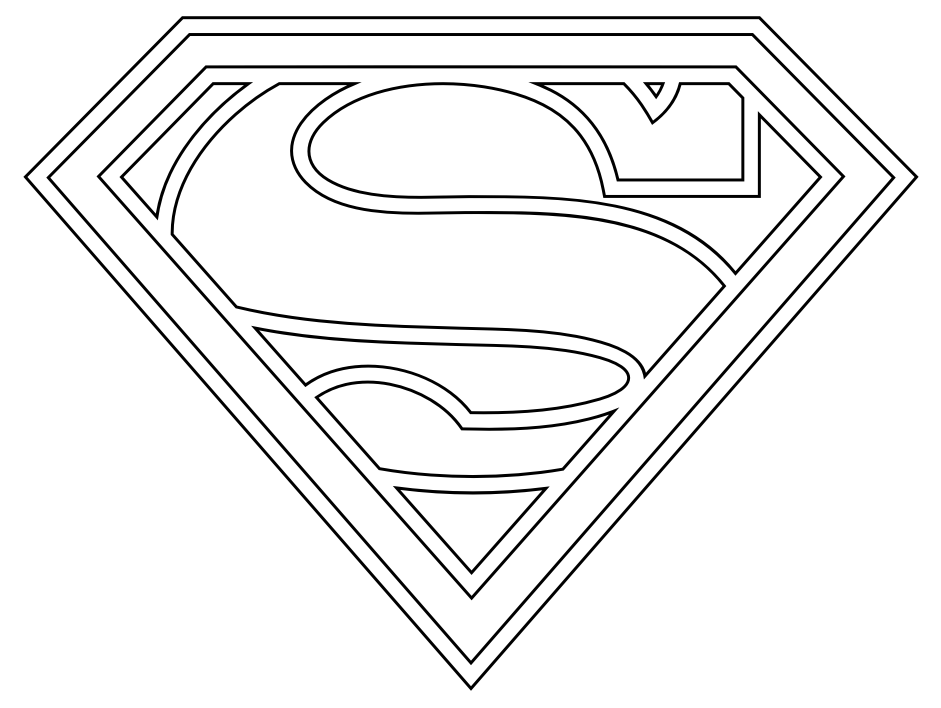 What is your climate’s weakness?  Why?My climate’s nemesis would be. . . (Make up an enemy and justify why they would fight)My climate’s closest ally would be. . .Climate Superhero Comic StripDirections: Please make sure your comic strip contains ALL of the following…Must fill all 6 of the provided panelsMust excellently display your knowledge and understanding of your assigned climate type as well as the knowledge and understanding of features that DO NOT appear in your climate type (features that might be found in a nemesis climate type)Superhero must battle his/her nemesisEach must use powers unique to their climatesComic strip must take place in a city located within your assigned climate typeTitle:JanFebMarAprMayJunJulAugSepOctNovDecInches1.51.51.61.81.60.90.60.91.01.51.31.6JanFebMarAprMayJunJulAugSepOctNovDec°F26.632.039.447.855.965.573.871.162.150.537.928.4